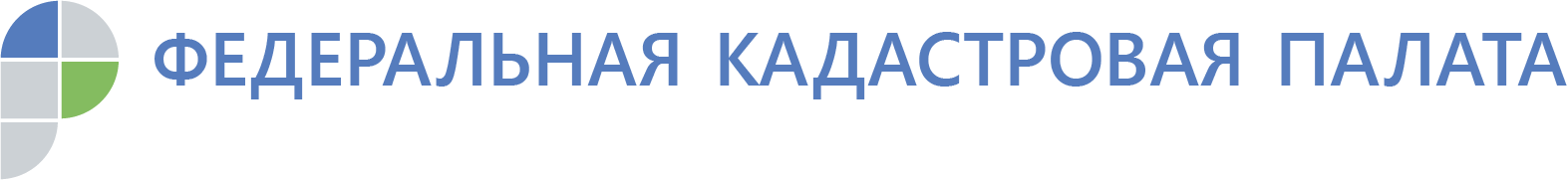 Перепланировка по закону: необходимые действияВ последнее время достаточно часто владельцы квартир, с целью создания более комфортных условий проживания, прибегают к перепланировке жилых помещений. 	О том, какие документы потребуются, что бы узаконить перепланировку, как провести учет изменений жилых помещений при перепланировке рассказала эксперт Кадастровой палаты по Красноярскому краю Ольга Джур.	Что собой представляет перепланировка жилого помещения, в частности, квартиры.Перепланировка – это изменение конфигурации жилого помещения, которое требует внесения изменения в технический паспорт данного помещения. Как правило, перепланировка квартиры связана с изменением полезной площади жилого помещения. В зависимости от желания собственника жилая площадь может быть увеличена (например, когда объединяют кухню с гостиной) или уменьшена (например, при установке дополнительного санузла).	Необходимо ли согласовывать подобные изменения или можно обойтись без этого. Какие изменения в помещении требуют обязательного согласования.Любая перепланировка должна проводиться по согласованию с администрацией города или района. Согласования требуют следующие изменения в жилом помещении:демонтаж или возведение межкомнатных перегородок;пробивка проемов и арок в несущих стенах или изменение их расположения;изменение площади ванной комнаты, ее объединение с санузлом, монтаж, демонтаж или перенос сантехнических узлов и оборудования;пристройка дополнительных помещений, создание балкона или лоджии, либо их трансформация в жилую площадь квартиры.	Какие документы необходимо представить в администрацию для согласования перепланировки.Для проведения перепланировки жилого помещения собственник или уполномоченное им лицо представляет следующие документы: заявление о переустройстве и (или) перепланировке; правоустанавливающие документы на перепланируемое жилое помещение; подготовленный и оформленный в установленном порядке проект перепланировки. 	Что происходит после того, как все эти документы подготовлены и переданы в администрацию.Орган, осуществляющий согласование, подготавливает и выдает заявителю документ, подтверждающий принятие решения о согласовании или об отказе в согласовании перепланировки.Завершение перепланировки жилого помещения подтверждается актом приемочной комиссии, который должен быть направлен органом, осуществляющим согласование, в Росреестр.	Какие документы нужно представить в МФЦ для учета изменений перепланировки помещения.Для проведения государственного кадастрового учета изменений необходимо представить следующие документы:заявление о государственном кадастровом учете изменений помещения от собственника или уполномоченного им лица;технический план помещения, подготовленный кадастровым инженером, в состав которого включен проект переустройства и (или) перепланировки переустраиваемого (перепланируемого) жилого помещения, акт приемочной комиссии, подтверждающий завершение переустройства и (или) перепланировки помещения в многоквартирном доме.В результате учета изменений собственнику или уполномоченному им лицу будет выдана выписка из Единого государственного реестра недвижимости (ЕГРН), которая является документов подтверждающая законность перепланировки помещения.	В заключение отметим, что не следует начинать работы по переустройству и (или) перепланировке без решения уполномоченного органа о согласовании или об отказе в согласовании перепланировки.Контакты для СМИФилиал ФГБУ «ФКП Росреестра» по Красноярскому краю660018, Красноярск, а/я 2452Владислав Чередов Моб. тел.: 8 923 312 0019pressa@24.kadastr.ru